ГЛАС СРПСКЕ								Бања Лука, 12.11.2021.год Предмет: Избор спортисте годинеПоштовани,поводом 67. избора Најбољих 10 спортиста Републике Српске у организацији„Гласа Српске“ , номинујемо следеће кандидате:Лука Перић  – најбољи спортиста Републике Српске Лука Перић, рођен је 13.03.2003. године у Брчком. Своје прве рукометне кораке начинио је са 6 година у матичном клубу РК Борац мтел. Прошао је све категорије клуба, а са 16 година забиљежио први наступ за сениорску екипу. Редовно је позиван на окупљања кадетске, јуниорске репрезентације БиХ. Са 17 година уврштен је на ужи списак сениорске репрезентације БиХ за квалификације за ЕУРО 2022 године. У омладинским категоријама 4 пута је био првак Републике Српске, а на државном првенству БиХ 3 пута је освајао 3. мјесто. Такође, учествовао је на многим међународним турнирима и освајао појединачна признања. Са сениорском екипом РК Борац мтел освојио је Првенство БиХ и Куп РС Наступао је на европским такмичењима као што су: Квалификације за Европско првенство, EHF Cup, EHF Challenge Cup и многим медјународним репрезентативним турнирима.Поред рукомета, бавио се и бициклизмом. У трогодишњој каријери 3 пута освојио је  првенство Републике Српске,  2 пута био шампион БиХ као и шампион БиХ у дисциплини хронометар. Такође, учествовао је на Балканском првенству гдје је освојио 25. мјесто.Тренутно похађа 4. разред Електротехничке школе Никола Тесла у Бањалуци и одличан је ученик.2020 → сениорска екипа Рукометног Клуба Борац мтел, сениорска репрезентација Босне и Херцеговине. 2019 -2020 јуниорска екипа Рукометног клуба Борац мтел, кадетска и јуниорска репрезентација Босне и Херцеговине, Европско првенство Б дивизија.2018 - 2020  јуниорска екипа Рукометног клуба Борац мтел, кадетска репрезентација БиХ. 2017 - 2018  кадетска екипа Рукометног клуба Борац мтел, кадетска репрезентација БиХ.2016 - 2017 кадетска екипа репрезентације БиХ.2014 - 2016 кадетска екипа Рукометног клуба Борац мтел.2009 - 2014 пионирски погон Рукометног клуба Борац мтел.Раде Унчанин – најбољи тренерРођен 12.06.1951. у Дрвару, Виша економска школа, звање- ЕкономистРукомет је почео играти 1966. године у пионирима РК „Борац“, а већ 1968. године дебитовао за прву екипу РК „Борац“. Одиграо је 344 утакмице за РК „Борац“ и постигао 732 гола. Као играч са РК "Борац" је освојио 5 првенстава и 5 купова Југославије. 1976. године са РК Борац је постао клупски првак Европе. Наступио је за А селекцију Југославије 5 пута и постигао 3 гола. По престанку активног играња 1985. године, почео је радити у клубу са млађим селекцијама. Већ 1986. године освајио је титуле у кадетској и јуниорској конкуренцији на нивоу БиХ. 1986.године је положио за рукометног тренера при СОФК-и Центар за школовање кадрова - предавачи проф. Арсланагић, проф. Каралић, проф.др. Најштетер, проф.др.Поповић у трајању 6мјесеци,у генерацији са Бором Голић и Велимиром Петковић.1989. године формирао је  нову генерацију пионира РК „Борац“ из које је стасао велики број врхунских играча. У сезони 97/98 помоћни тренер у РК Партизан освојен КУП СЦГУ сезони 98/99 тренер у РК Дубочица увео клуб у 1.лигу СЦГУ сезонама 95/96, 96/97, 99/00  Сам са РК Борац освојио 3 титуле првака Републике Српске и 3 КУП-а Републике Српске.Од  2004. до 2012.године са ЖРК "Борац" је освојио 5 првенстава БиХ и 4 КУП-а БиХ као и 3 КУП-а Републике Српске. У јануару 2015. године је преузео ЖРК „Бихаћ“ и спасио га од испадања, а у сезони 2015/16. је са њима заузео 5. мјесто и играо завршницу КУП-а БиХ. Био је селектор женске јуниорске репрезентације БиХ у периоду 2007-10. године. Од љета 2019.године поново ради у ЖРК "Борац" као тренер сениорске екипе. Са ЖРК Борац 2020.године осваја КУП Републике Српске за сезону 19/20. У сезони 2020/21. са екипом ЖРК Борац осваја КУП Републике Српске, КУП БиХ и Титулу првака БиХ.Марко Панић – амбасадор спорта Републике СрпскеМарко Панић је професионални босанскохерцеговачки рукометаш и члан репрезентације Босне и Херцеговине. Игра на позицији десног бека, а своју рукометну каријеру је започео у РК Борац из Бања Луке. Касније је играо за клубове Chambéry SMB HB (2012-2017), KS Azoty-Puławy (2017-2019), HC Meshkov Brest (2019-2021) а тренутно наступа за Montpellier Handball.За репрезентацију Босне и Херцеговине дебитовао је 2010. године.2018. године проглашен је најбољим стријелцем клуба KS Azoty-Puławy.2019. године је са сениорском репрезентацијом БиХ изборио пласман на Европско првенство 2020.године.РК Борац мтел (2006-2012)EHF Challenge Cup (2006/07)EHF CUP (2009/10, 2010/11)Chambéry SMB HB (2012-2017)EHF Лига Шампиона (2012/13)EHF CUP (2013/14, 2015/16, 2016/17)KS Azoty-Puławy (2017-2019)EHF CUP (2017/18, 2018/19)HC Meshkov Brest (2019-2021)EHF Лига Шампиона (2019/20, 2020/21)Дарко Савић  – за допринос развоју спортаРођен 30.11.1971.године у Зеници. Директор у ЖРК Борац Бања Лука. Уласком у клуб , својим радом је за три године успио да врати клуб на стари пут славе. Допринјео је да се клуб  извуче из великих дугова и несметано настави са радом.Предсједник је Рукометног Савеза Регије Бањалука од 2020. године.Велики донатор и хуманиста. Донирао је током претходних година, а и данас, спортску опрему свим рукометним клубовима у Босни и Херцеговини, за шта је и 2019.године освојио награду за Fair play од стране Независних новина и БХРТ-а.Добио је и плакету града Бања Лука за изузетан допринос спорту.Бијељина КУП – спортски догађај годинеМеђународни турнир у рукомету и мини рукомету „Бијељина КУП“  у организацији РК Бијељина који се ове године организовао по 5. пут окупио је око 1200 учесника.Турнир се одиграо у Етно селу Станишићи а своје учешће су узели клубови из Швајцарске, Мађарске, Македоније, Црне Горе, Србије, Хрватске, Словеније, Босне и Херцеговине и Републике Српске.Бијељина КУП је најмасовнија манифестација у Републици Српској и Босни и Херцеговини за млађе категорије.ЖРК Борац – за изузетан спортски подухват године ЖРК "Борац" један је од најтрофејнијих клубова у Бањалуци, Републици Српској/БиХ и били су увијек најбољи могући спортски амбасадори Републике Српске и Босне и Херцеговине. Од 2004. до 2013. су имали апсолутну доминацију у рукомету Републике Српске на свим нивоима, шест година узастопно прваци Премијер лиге БиХ и освајачи Купа БиХ. Године 2010. најбољи спортски колектив у БиХ. У сезони 2020/21. су остварили сљедеће резултате:1.	Освојен КУП Републике Српске за сезону 2019/20. (септембар 2020.)2.	Освојена Титула Првака БиХ за сезону 2020/21.3.	Освојен КУП БиХ за сезону 2020/21.4.	Освојен КУП Републике Српске за сезону 2020/21.5.	Освојено јуниорско првенство Републике Српске за сезону 2020/21.6.	Освојено јуниорско првенство БиХ за сезону 2020/21.7.	Кадетско првенство Републике Српске за сезону 2020/21 – 2.мјесто8.	Кадетско првенство БиХ за сезону 2020/21 – 5.мјесто9.	Првенство Републике Српске за млађе кадете за сезону 2020/21 – 3.мјесто10.	Првенство Републике Српске за пионире за сезону 2020/21 – 3.мјесто11.	Прва М-тел лига Републике Српске са екипом Борац2 – 3.мјесто12.	Најбољи женски спортски колектив Града Бања Лука за 2020.годинуНикола Брацо Павлишин – плакета постхумноЛегендарни Брацо скоро читав живот је посветио спорту. Као дјечак је прво почео да тренира џудо, али се врло брзо окренуо рукомету. Са 17 година је заиграо за први тим Борца, црвено-плави дрес је носио 122 пута и постигао 44 поготка. Бранио је још и боје Младости, те Дервенте.Упоредо са играчком каријером, Павлишин је завршио Вишу педагошку академију, а од 1976. године до одласка у пензију 2005. створио је плејаду врхунских рукометаша и рукометашица.Под његовом диригентском палицом су стасали асови попут Александра Кнежевића, Горана Ступара, Божидара Јовића, Златка Сарачевића, браће Андреја и Небојше Голића, Алмира Кахримана, Мирзе Шарића... па све до Владимира Врањеша. Брацо је био и селектор женске репрезентације Републике Српске, а основао је и два женска рукометна клуба, "Раду Личину" 1983. и "Иву Андрића" деценију касније, који је потом прерастао у ЖРК Борац.Соња Давидовић – плакета за допринос и развој специјалних и паралелних веза Србије и Републике Српске 	      Рођена је 1980. године у Бихаћу. Гимназију је завршила у Бањој Луци, а након тога Правни факултет        Универзитета у Бањој Луци.Правосудни испит положила је 2012. године.Прије доласка на чело Министарства породице, омладине и спорта  11 година је била запослена у Министарству правде Републике Српске.Удата је и мајка је једне кћерке.Предсједник УО РСРС                                                                                       Маринко Умичевић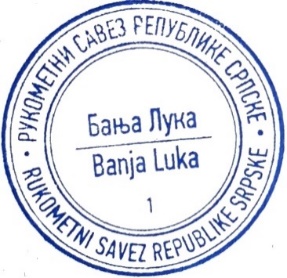 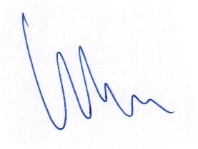 